HAVUZ KULLANIM SEANS VE SAATLERİ	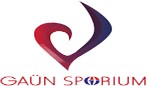 HAVUZ KULLANIM SEANS VE SAATLERİ	HAVUZ KULLANIM SEANS VE SAATLERİ	HAVUZ KULLANIM SEANS VE SAATLERİ	HAVUZ KULLANIM SEANS VE SAATLERİ	HAVUZ KULLANIM SEANS VE SAATLERİ	HAVUZ KULLANIM SEANS VE SAATLERİ	HAVUZ KULLANIM SEANS VE SAATLERİ	HAVUZ KULLANIM SEANS VE SAATLERİ	1. SEANS2. SEANS3. SEANS4. SEANS5. SEANS6. SEANS7. SEANS8. SEANS9. SEANS09:00-10:1510:30-11:4512:00-13:1513:30-14:4515:00-16:1516:30-17:4518:00-19:1519:30-20:4521:00-22:00PAZARTESİHAVUZ TEMİZLİĞİ VE BAKIMHAVUZ TEMİZLİĞİ VE BAKIMHAVUZ TEMİZLİĞİ VE BAKIMHAVUZ TEMİZLİĞİ VE BAKIMHAVUZ TEMİZLİĞİ VE BAKIMHAVUZ TEMİZLİĞİ VE BAKIMHAVUZ TEMİZLİĞİ VE BAKIMHAVUZ TEMİZLİĞİ VE BAKIMSALIKARMA  SEANSKARMA SEANSKARMA SEANSKARMA SEANSKARMA SEANSKARMA SEANSKARMA SEANSKARMA SEANSERKEK SEANSÇARŞAMBAKARMA SEANSKARMA SEANSKARMA SEANSKARMA SEANSKARMA SEANSBAYAN SEANSKARMA SEANSKARMA SEANSKARMA SEANSPERŞEMBEKARMA SEANSKARMA SEANSKARMA SEANSKARMA SEANSKARMA SEANSKARMA SEANSKARMA SEANSKARMA SEANSKARMA SEANSCUMAKARMA SEANSKARMA SEANSKARMA SEANSKARMA SEANSKARMA SEANSBAYAN SEANSKARMA SEANSKARMA SEANSERKEK SEANSCUMARTESİKARMA SEANSKARMA SEANSKARMA SEANSKARMA SEANSIKARMA SEANSIBAYAN SEANSKARMA SEANSIKARMA SEANSKAPALIPAZARKARMA SEANSKARMA SEANSKARMA SEANSKARMA SEANSKARMA SEANSBAYAN SEANSKARMA SEANSKARMA SEANSKAPALISEANS KULLANIM DETAYLARIHAFTA İÇİ AÇILIŞ-KAPANIŞ: 09:00-22:00HAFTA SONU AÇILIŞ-KAPANIŞ: 09:00-20:30HAVUZ MAYOSU/ŞORTU, BONE, TERLİK, HAVLU KULLANIMI ZORUNLUDUR                                                                                                                                                 HAVUZ GÜN İÇERİSİNDE SADECE 1 SEANS KULLANILABİLİRSEANS TOPLAM KULLANIM SÜRESİ 75 DAKİKADIR (SON SEANSLARDA 60 DAKİKADIR)SEANS KULLANIM DETAYLARIHAFTA İÇİ AÇILIŞ-KAPANIŞ: 09:00-22:00HAFTA SONU AÇILIŞ-KAPANIŞ: 09:00-20:30HAVUZ MAYOSU/ŞORTU, BONE, TERLİK, HAVLU KULLANIMI ZORUNLUDUR                                                                                                                                                 HAVUZ GÜN İÇERİSİNDE SADECE 1 SEANS KULLANILABİLİRSEANS TOPLAM KULLANIM SÜRESİ 75 DAKİKADIR (SON SEANSLARDA 60 DAKİKADIR)SEANS KULLANIM DETAYLARIHAFTA İÇİ AÇILIŞ-KAPANIŞ: 09:00-22:00HAFTA SONU AÇILIŞ-KAPANIŞ: 09:00-20:30HAVUZ MAYOSU/ŞORTU, BONE, TERLİK, HAVLU KULLANIMI ZORUNLUDUR                                                                                                                                                 HAVUZ GÜN İÇERİSİNDE SADECE 1 SEANS KULLANILABİLİRSEANS TOPLAM KULLANIM SÜRESİ 75 DAKİKADIR (SON SEANSLARDA 60 DAKİKADIR)SEANS KULLANIM DETAYLARIHAFTA İÇİ AÇILIŞ-KAPANIŞ: 09:00-22:00HAFTA SONU AÇILIŞ-KAPANIŞ: 09:00-20:30HAVUZ MAYOSU/ŞORTU, BONE, TERLİK, HAVLU KULLANIMI ZORUNLUDUR                                                                                                                                                 HAVUZ GÜN İÇERİSİNDE SADECE 1 SEANS KULLANILABİLİRSEANS TOPLAM KULLANIM SÜRESİ 75 DAKİKADIR (SON SEANSLARDA 60 DAKİKADIR)SEANS KULLANIM DETAYLARIHAFTA İÇİ AÇILIŞ-KAPANIŞ: 09:00-22:00HAFTA SONU AÇILIŞ-KAPANIŞ: 09:00-20:30HAVUZ MAYOSU/ŞORTU, BONE, TERLİK, HAVLU KULLANIMI ZORUNLUDUR                                                                                                                                                 HAVUZ GÜN İÇERİSİNDE SADECE 1 SEANS KULLANILABİLİRSEANS TOPLAM KULLANIM SÜRESİ 75 DAKİKADIR (SON SEANSLARDA 60 DAKİKADIR)SEANS KULLANIM DETAYLARIHAFTA İÇİ AÇILIŞ-KAPANIŞ: 09:00-22:00HAFTA SONU AÇILIŞ-KAPANIŞ: 09:00-20:30HAVUZ MAYOSU/ŞORTU, BONE, TERLİK, HAVLU KULLANIMI ZORUNLUDUR                                                                                                                                                 HAVUZ GÜN İÇERİSİNDE SADECE 1 SEANS KULLANILABİLİRSEANS TOPLAM KULLANIM SÜRESİ 75 DAKİKADIR (SON SEANSLARDA 60 DAKİKADIR)SEANS KULLANIM DETAYLARIHAFTA İÇİ AÇILIŞ-KAPANIŞ: 09:00-22:00HAFTA SONU AÇILIŞ-KAPANIŞ: 09:00-20:30HAVUZ MAYOSU/ŞORTU, BONE, TERLİK, HAVLU KULLANIMI ZORUNLUDUR                                                                                                                                                 HAVUZ GÜN İÇERİSİNDE SADECE 1 SEANS KULLANILABİLİRSEANS TOPLAM KULLANIM SÜRESİ 75 DAKİKADIR (SON SEANSLARDA 60 DAKİKADIR)SEANS KULLANIM DETAYLARIHAFTA İÇİ AÇILIŞ-KAPANIŞ: 09:00-22:00HAFTA SONU AÇILIŞ-KAPANIŞ: 09:00-20:30HAVUZ MAYOSU/ŞORTU, BONE, TERLİK, HAVLU KULLANIMI ZORUNLUDUR                                                                                                                                                 HAVUZ GÜN İÇERİSİNDE SADECE 1 SEANS KULLANILABİLİRSEANS TOPLAM KULLANIM SÜRESİ 75 DAKİKADIR (SON SEANSLARDA 60 DAKİKADIR)SEANS KULLANIM DETAYLARIHAFTA İÇİ AÇILIŞ-KAPANIŞ: 09:00-22:00HAFTA SONU AÇILIŞ-KAPANIŞ: 09:00-20:30HAVUZ MAYOSU/ŞORTU, BONE, TERLİK, HAVLU KULLANIMI ZORUNLUDUR                                                                                                                                                 HAVUZ GÜN İÇERİSİNDE SADECE 1 SEANS KULLANILABİLİRSEANS TOPLAM KULLANIM SÜRESİ 75 DAKİKADIR (SON SEANSLARDA 60 DAKİKADIR)SPORIUM İŞLETME MÜDÜRLÜĞÜSPORIUM İŞLETME MÜDÜRLÜĞÜSPORIUM İŞLETME MÜDÜRLÜĞÜSPORIUM İŞLETME MÜDÜRLÜĞÜSPORIUM İŞLETME MÜDÜRLÜĞÜSPORIUM İŞLETME MÜDÜRLÜĞÜSPORIUM İŞLETME MÜDÜRLÜĞÜSPORIUM İŞLETME MÜDÜRLÜĞÜSPORIUM İŞLETME MÜDÜRLÜĞÜ